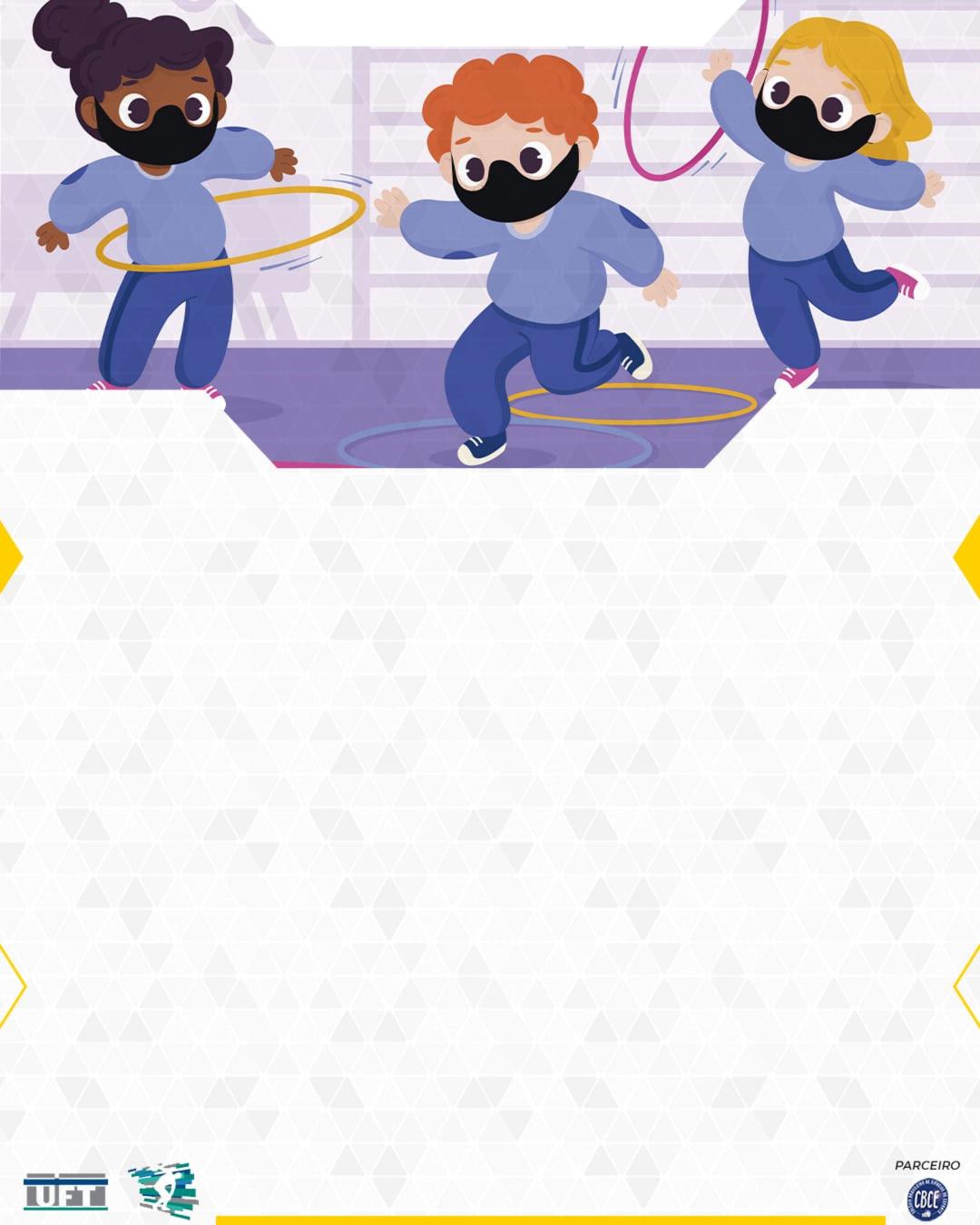 TÍTULO EM CAIXA ALTA PORTUGUÊSTÍTULO EM CAIXA ALTA ESPANHOLTÍTULO EM CAIXA ALTA INGLÊSAutor 1 nome completo, instituição (SIGLA), e-mail: educacaofisica@gmail.com  Autor 2 nome completo, instituição (SIGLA), e-mail: educacaofisica@gmail.com  Autor 3 nome completo, instituição (SIGLA), e-mail: educacaofisica@gmail.com  Autor 4 nome completo, instituição (SIGLA), e-mail: educacaofisica@gmail.comPALAVRAS-CHAVE: três palavras, Insira o seu texto aqui. Entre 250 - 500 palavrasREFERÊNCIASGIL, A. C. Como elaborar projetos de pesquisa. 5. ed. São Paulo: Atlas, 2010.SANTOS, W. dos, et al. Avaliação na educação física escolar: reconhecendo a especificidade de um componente curricular. Rev. Movimento, Porto Alegre, v. 21, n. 1, p. 205-218, jan./mar., de 2015.  